«Безопасный школьный автобус»           В КГУ «Жетекшинская СОШ г.Павлодара»  с 2018 года организован подвоз учащихся в школу и обратно домой.В школе постоянно ведется работа по организации безопасной среды при перевозке детей  с соблюдением безопасности подъездных путей к школе,территория школы полностью освещена в позднее время суток,стоянка школьного автобуса находится в зоне видимости камер видеонаблюдения.Школьный автобус оснащен предупреждающими знаками  и надписью «Дети»,проблесковыми маячками,водитель автобуса ежедневно проходит медицинский осмотр перед выходом на маршрут.Организовано дежурство учителей во время подвоза и вывоза уащихся.     Проведено родительское собрание для родителей ,чьи дети охвачены подвозом, на котором они были ознакомлены с графиком и маршрутом движения школьного автобуса, о необходимости соблюдения правил посадки и высадки детей в строго установленном месте, соблюдение санитарно-эпидемиологических требований. До 1-го ноября  школьный автобус будет оснащен видеорегистратором.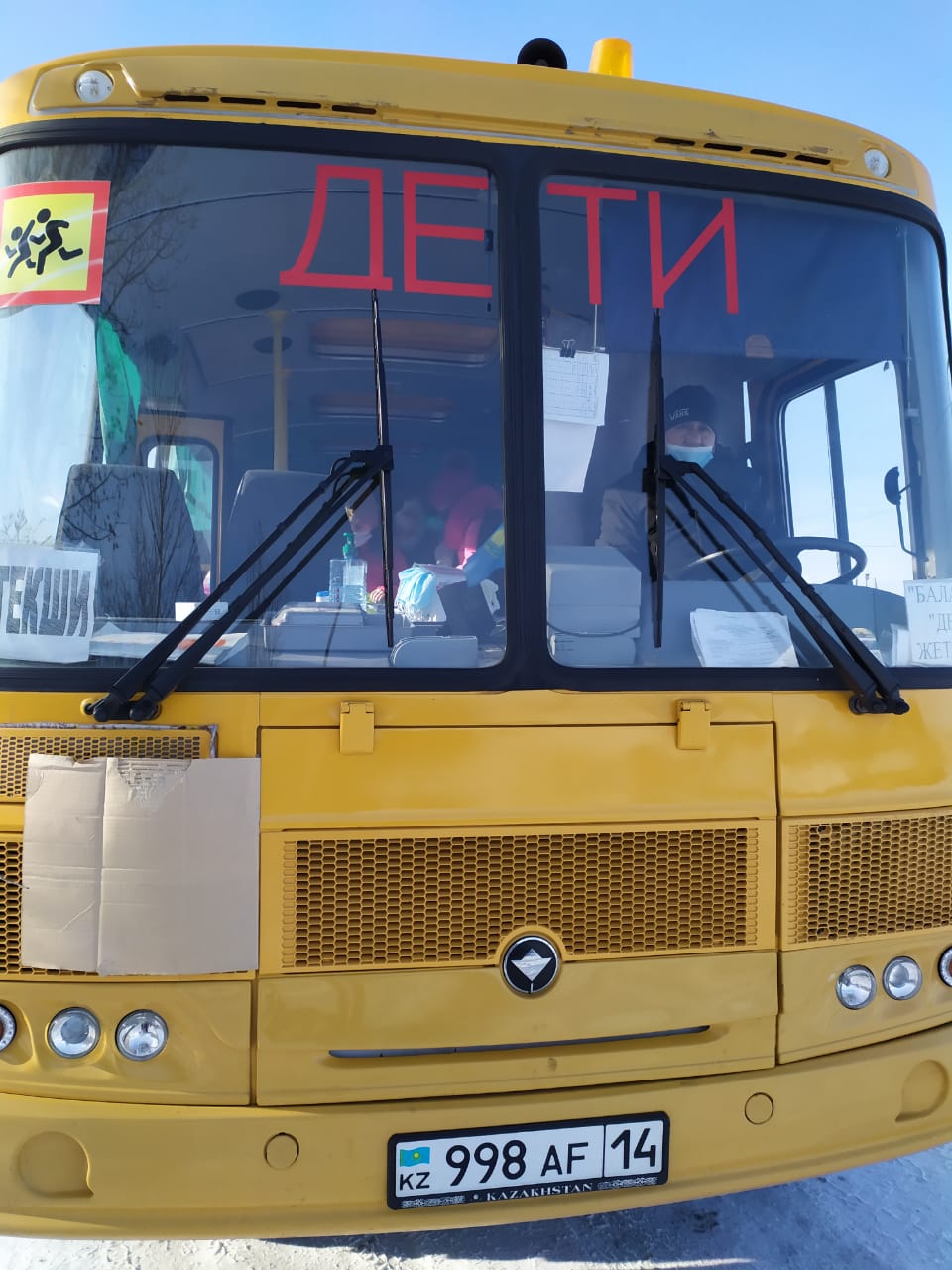 Большая работа проводится с учащимися по соблюдению правил дорожного движения классными руководителями,проведена встреча с участковым инспектором ГЮП Хайруллиной  А.А.,работает школьная  агитбригада .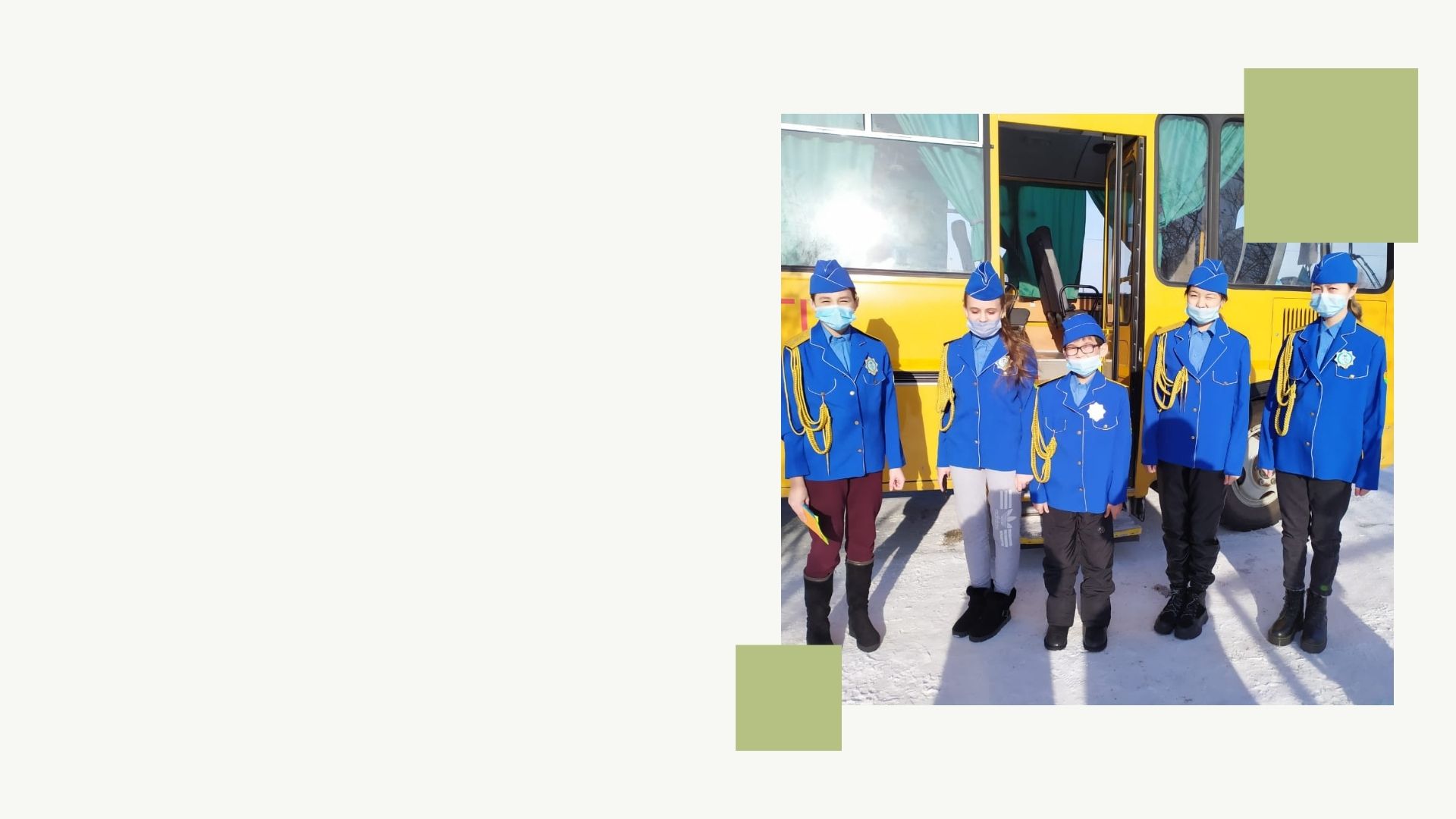 